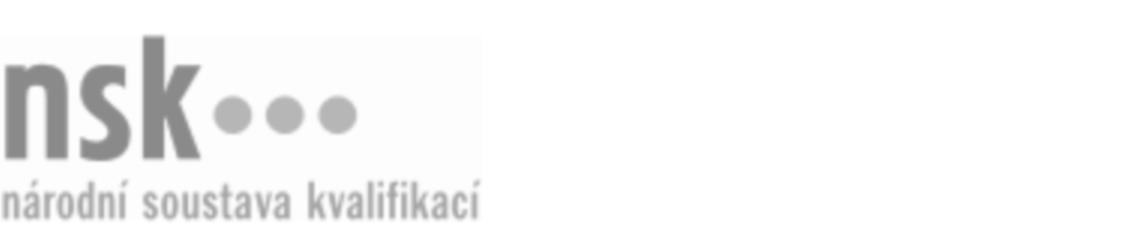 Kvalifikační standardKvalifikační standardKvalifikační standardKvalifikační standardKvalifikační standardKvalifikační standardKvalifikační standardKvalifikační standardKoordinátor/koordinátorka dobrovolníků (kód: 75-006-M) Koordinátor/koordinátorka dobrovolníků (kód: 75-006-M) Koordinátor/koordinátorka dobrovolníků (kód: 75-006-M) Koordinátor/koordinátorka dobrovolníků (kód: 75-006-M) Koordinátor/koordinátorka dobrovolníků (kód: 75-006-M) Koordinátor/koordinátorka dobrovolníků (kód: 75-006-M) Koordinátor/koordinátorka dobrovolníků (kód: 75-006-M) Autorizující orgán:Ministerstvo školství, mládeže a tělovýchovyMinisterstvo školství, mládeže a tělovýchovyMinisterstvo školství, mládeže a tělovýchovyMinisterstvo školství, mládeže a tělovýchovyMinisterstvo školství, mládeže a tělovýchovyMinisterstvo školství, mládeže a tělovýchovyMinisterstvo školství, mládeže a tělovýchovyMinisterstvo školství, mládeže a tělovýchovyMinisterstvo školství, mládeže a tělovýchovyMinisterstvo školství, mládeže a tělovýchovyMinisterstvo školství, mládeže a tělovýchovyMinisterstvo školství, mládeže a tělovýchovySkupina oborů:Pedagogika, učitelství a sociální péče (kód: 75)Pedagogika, učitelství a sociální péče (kód: 75)Pedagogika, učitelství a sociální péče (kód: 75)Pedagogika, učitelství a sociální péče (kód: 75)Pedagogika, učitelství a sociální péče (kód: 75)Pedagogika, učitelství a sociální péče (kód: 75)Týká se povolání:Koordinátor dobrovolníkůKoordinátor dobrovolníkůKoordinátor dobrovolníkůKoordinátor dobrovolníkůKoordinátor dobrovolníkůKoordinátor dobrovolníkůKoordinátor dobrovolníkůKoordinátor dobrovolníkůKoordinátor dobrovolníkůKoordinátor dobrovolníkůKoordinátor dobrovolníkůKoordinátor dobrovolníkůKvalifikační úroveň NSK - EQF:444444Odborná způsobilostOdborná způsobilostOdborná způsobilostOdborná způsobilostOdborná způsobilostOdborná způsobilostOdborná způsobilostNázevNázevNázevNázevNázevÚroveňÚroveňAnalýza přínosu zapojení dobrovolníkůAnalýza přínosu zapojení dobrovolníkůAnalýza přínosu zapojení dobrovolníkůAnalýza přínosu zapojení dobrovolníkůAnalýza přínosu zapojení dobrovolníků44Tvorba struktury činností dobrovolníků v organizaci, určování jejich pravomocí a odpovědnosti za příslušné oblastiTvorba struktury činností dobrovolníků v organizaci, určování jejich pravomocí a odpovědnosti za příslušné oblastiTvorba struktury činností dobrovolníků v organizaci, určování jejich pravomocí a odpovědnosti za příslušné oblastiTvorba struktury činností dobrovolníků v organizaci, určování jejich pravomocí a odpovědnosti za příslušné oblastiTvorba struktury činností dobrovolníků v organizaci, určování jejich pravomocí a odpovědnosti za příslušné oblasti44Plánování a příprava dobrovolnictví v organizaciPlánování a příprava dobrovolnictví v organizaciPlánování a příprava dobrovolnictví v organizaciPlánování a příprava dobrovolnictví v organizaciPlánování a příprava dobrovolnictví v organizaci44Aplikace managementu dobrovolnictvíAplikace managementu dobrovolnictvíAplikace managementu dobrovolnictvíAplikace managementu dobrovolnictvíAplikace managementu dobrovolnictví55Evaluace dobrovolnictví v organizaciEvaluace dobrovolnictví v organizaciEvaluace dobrovolnictví v organizaciEvaluace dobrovolnictví v organizaciEvaluace dobrovolnictví v organizaci44Zajišťování vícezdrojového financování organizace/projektuZajišťování vícezdrojového financování organizace/projektuZajišťování vícezdrojového financování organizace/projektuZajišťování vícezdrojového financování organizace/projektuZajišťování vícezdrojového financování organizace/projektu44Zajišťování marketingu a vztahů s veřejnostíZajišťování marketingu a vztahů s veřejnostíZajišťování marketingu a vztahů s veřejnostíZajišťování marketingu a vztahů s veřejnostíZajišťování marketingu a vztahů s veřejností33Individuální řízení dobrovolníků, jejich motivace, rozvoj a oceňováníIndividuální řízení dobrovolníků, jejich motivace, rozvoj a oceňováníIndividuální řízení dobrovolníků, jejich motivace, rozvoj a oceňováníIndividuální řízení dobrovolníků, jejich motivace, rozvoj a oceňováníIndividuální řízení dobrovolníků, jejich motivace, rozvoj a oceňování55Dodržování bezpečnosti a hygieny práce pro potřeby koordinátora dobrovolníkůDodržování bezpečnosti a hygieny práce pro potřeby koordinátora dobrovolníkůDodržování bezpečnosti a hygieny práce pro potřeby koordinátora dobrovolníkůDodržování bezpečnosti a hygieny práce pro potřeby koordinátora dobrovolníkůDodržování bezpečnosti a hygieny práce pro potřeby koordinátora dobrovolníků44Orientace v organizačních, administrativních a právních aspektech dobrovolnictvíOrientace v organizačních, administrativních a právních aspektech dobrovolnictvíOrientace v organizačních, administrativních a právních aspektech dobrovolnictvíOrientace v organizačních, administrativních a právních aspektech dobrovolnictvíOrientace v organizačních, administrativních a právních aspektech dobrovolnictví44Koordinátor/koordinátorka dobrovolníků,  29.03.2024 14:45:34Koordinátor/koordinátorka dobrovolníků,  29.03.2024 14:45:34Koordinátor/koordinátorka dobrovolníků,  29.03.2024 14:45:34Koordinátor/koordinátorka dobrovolníků,  29.03.2024 14:45:34Strana 1 z 2Strana 1 z 2Kvalifikační standardKvalifikační standardKvalifikační standardKvalifikační standardKvalifikační standardKvalifikační standardKvalifikační standardKvalifikační standardPlatnost standarduPlatnost standarduPlatnost standarduPlatnost standarduPlatnost standarduPlatnost standarduPlatnost standarduStandard je platný od: 21.10.2022Standard je platný od: 21.10.2022Standard je platný od: 21.10.2022Standard je platný od: 21.10.2022Standard je platný od: 21.10.2022Standard je platný od: 21.10.2022Standard je platný od: 21.10.2022Koordinátor/koordinátorka dobrovolníků,  29.03.2024 14:45:34Koordinátor/koordinátorka dobrovolníků,  29.03.2024 14:45:34Koordinátor/koordinátorka dobrovolníků,  29.03.2024 14:45:34Koordinátor/koordinátorka dobrovolníků,  29.03.2024 14:45:34Strana 2 z 2Strana 2 z 2